South Care Chiropractic	512 Campbell Street, Nanaimo, B.C. V9R 3H1				Tel: (250) 755-1554  Fax: (250) 755-1545								Email: southcarechiro@gmail.comPEDIATRIC REGISTRATION AND HISTORYPersonal InformationName: ________________________________________________ Date of Birth: _______________________________ Age: _____________Name of Parents/Guardians __________________________________________________________________________________________Mailing Address: ______________________________________ City: __________________ Prov: __________ Post Code: ___________Telephone: Home ________________________ Work _________________________ Email: _____________________________________How did you hear about the clinic?  Referral        Yellow Pages        Walk in         Sign  If referral, who may we thank for recommending us to you: ____________________________________________Physician Name: __________________________________ Location: _______________________________________________PATIENT CONDITIONReason for seeking chiropractic care: _____________________________________________________________Other doctors/practitioners seen for this condition:__________________________________________________Prior treatment and outcome:___________________________________________________________________Other health concerns:_________________________________________________________________________Please check any current or past problems your child has experienced on the list below:Has your child been hospitalized? _____________________________________________________________________________________Medications and conditions being treated: ____________________________________________________________________________Please list any car accidents. Sporting injuries, falls etc.: PEDIATRIC REGISTRATION AND HISTORY             Name:Have any members of your immediate family have any of the following:Diabetes       Heart problems         Kidney problems           Cancer               Back  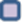 Personal Health  Number __________________I _____________________(please print) authorize the Medical Services Plan to pay SouthCare Chiropractic directly for all reimbursements for benefits payable to me under the Medical and Health Care Services Regulation for care provided to me by said Practitioner.  I make this assignment in full knowledge of the amount that I will be personally responsible for and the amount that is reimbursable by the Medical Services Plan, which will be directed to SouthCare Chiropractic to be applied against any outstanding monies I owe for services provided.This form allows the above named practitioner to receive your MSP reimbursement directly for services that are MSP benefits.  Your practitioner, by law, must advise you of his full fee and what portion will reimbursed by MSP. By agreement, your practitioner may not charge you the portion reimbursable by MSP.Signature of Patient:____________________________  Date signed:_ ______________________________________INFORMED CONSENT TO CHIROPRACTIC TREATMENTThere are risks and possible risks associated with manual therapy techniques used by doctors of chiropractic. In particular you should note:A) While rare, some patients may experience short term aggravation of symptoms or muscle and ligament strains or  sprains as a result of manual therapy techniques.  Although uncommon, rib fractures have also been known to  occur following certain manual therapy procedures;B) There are reported cases of stroke associated with visits to medical doctors and chiropractors. Research and scientific evidence does not establish a cause and effect relationship between chiropractic treatment and the occurrence of stroke rather, recent studies indicate that patients may be consulting  medical doctors and chiropractors when  they are in the early stages of a stroke.  In essence, there is a stroke already in progress.  However, you are being  informed of this reported association because a stroke can cause serious neurological impairment or even death. The possibility of such injuries occurring in association with upper cervical adjustments is extremely remote;C) There are rare reported cases of disc injury identified following cervical and lumbar spinal adjustment, although no scientific evidence has been demonstrated such injuries are caused, or may be caused, by spinal adjustments or other chiropractic treatment;D) There are infrequent reported cases of burns or skin irritation in association with the use of some types of electrical therapy offered by some doctors of chiropractic. I acknowledge I have read this consent and I have discussed, or have been offered the opportunity to discuss, with my chiropractor the nature and purpose of chiropractic treatment in general, (including spinal adjustment), the treatment options and recommendations for my condition, and the contents of this consent.I consent to the chiropractic treatment recommended to me by my chiropractor including any recommended spinal adjustments.I intend this consent to apply to all my present and future chiropractic care.Dated this _______________ day of _____________________________, 20____.___________________________________			____________________________________Patient Signature (legal Guardian)                                           Witness of SignatureName:_____________________________                                Name:_______________________________           (please print)                                                                              (please print)GENERAL SYMPTOMSDizziness                        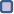 Allergies                      Diarrhea   Broken Bones   ADHD                              Runny Nose   Poor Appetite   Sprains/Strains   Backache                        Itchy Eyes   Hyperactivity   Hernias   Heart Condition           Rashes   Behavioral   Neck Pain   Chronic Earaches        Unusual Moles   Poor Memory   Arm/Elbow Pain   Diabetes                         Neuritis      Insomnia   Leg/Hip Pain   Tuberculosis                 Digestive   Nightmares   Knee/Foot Pain   Hypertension                Sinus Trouble   Bed Wetting   Growing Pains   Fever/Chills                  Cough   Pain Urinating   Joint Pain   Frequent Colds             Wheeze   Convulsions   Paralysis   Scoliosis                         Chest Pain   Constipation   Muscle Pain   Blood Disorders           Arthritis   Anemia   Fainting   Headaches   Rheumatic Fever   Other   Asthma   